Blessed Savior Lutheran ChurchFlorissant, Missouri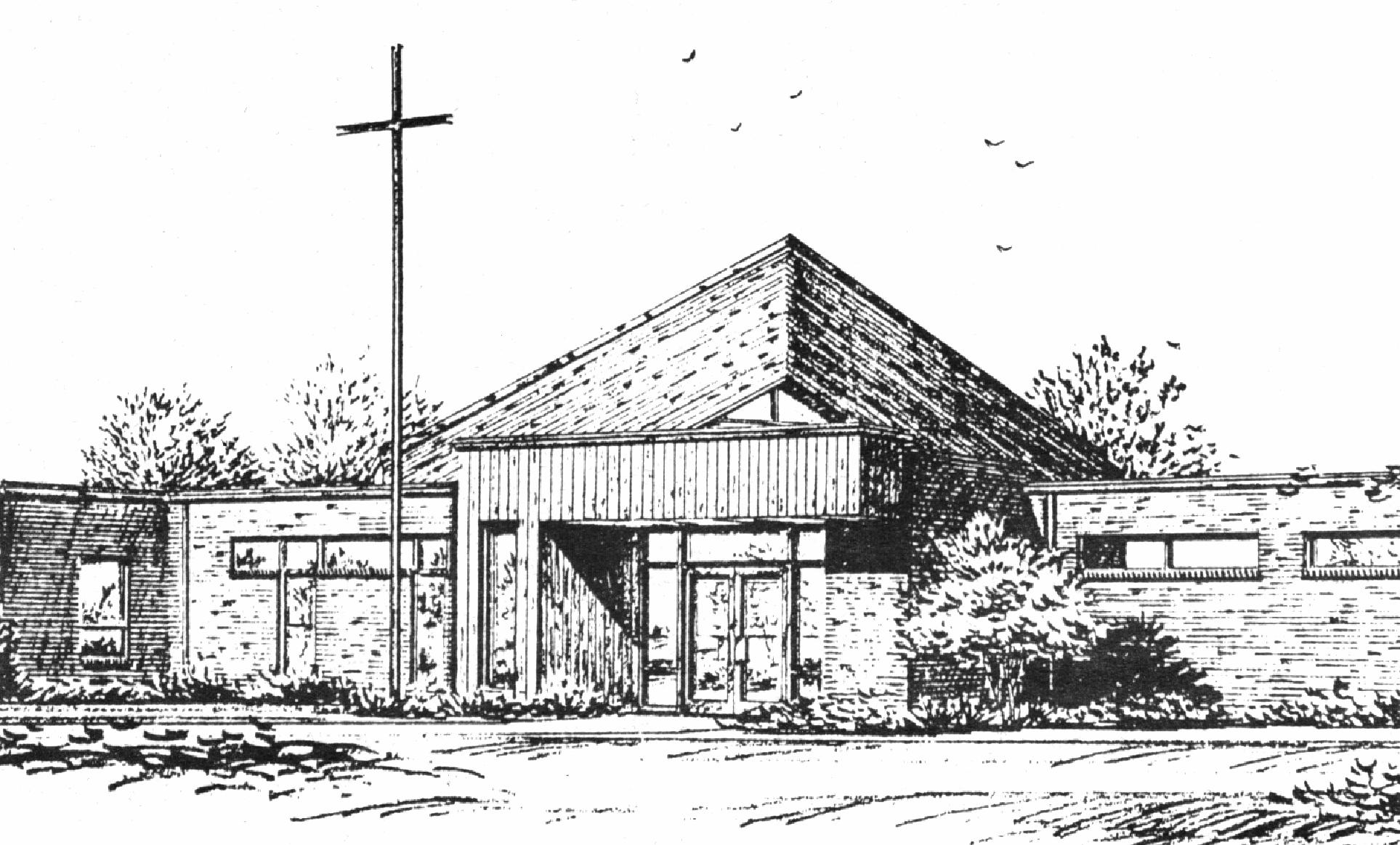 “Empowered by God’s Holy Word,we joyfully share the love of Jesus with all people;through worship, teaching, fellowship,service and witnessing.” Sixth Sunday of EasterMay 5, 2024The Lutheran Church-Missouri SynodBLESSED SAVIOR LUTHERAN CHURCHTelephone:  831-1300www.blessedsavior-lcms.orgPastor Matthew Roeglin+ + + + + + + + + + + +Sixth Sunday of EasterSunday, May 5, 2024 WE WELCOME YOU to our worship service this morning.  We pray God’s rich blessings upon you as you hear His Word and praise His holy name.  We ask our members and visitors to please use the friendship pad found on the pew.  Kindly hand the friendship pad to the person sitting next to you.  The Ushers will collect them after the service.  Thank You.HOLY COMMUNION will be offered during our worship services this week. You are encouraged to prepare for communion by meditating on the Christian Questions and Answers located on pages 329 & 330 in the front of the hymnal.      We rejoice in this celebration of the LORD’S Supper as the Lord Jesus indeed comes to us in a very intimate manner, giving to us His true Body & Blood in and with the bread and wine in this sacred meal.  writes, “A man ought to examine himself before he eats of the bread and drinks of the cup. For anyone who eats and drinks without recognizing the body of the Lord eats and drinks judgment on himself.” (1 Corinthians 11:28-29) It is out of love and care for every individual that comes to the Lord’s Supper that we ask those who are not instructed in the faith and/or doubt the presence of the Body and Blood of Jesus in this Sacrament to speak to the pastor before attending the Lord’s Supper.  Members of churches that belong to the Lutheran Church- Missouri Synod, believing and confessing as we do, are invited to partake in the Lord’s Supper with us. We practice close communion and ask that ALL guests who desire to commune; kindly speak to the Pastor before the service. Please respect our position of love in this matter of pastoral care, BSLC.THIS WORSHIP FOLDER / CHURCH BULLETIN is prepared for your convenience and contains the entire order of worship with all spoken and sung responses.  However, if you are more comfortable using the hymnal, you may use the order of worship found in the front pages of Lutheran Service Book where all the melodies are shown for the sung responses of the congregation.Divine Service 4						p.203Greeting of Peace  The people may greet one another in the name of the Lord, saying, “Peace be with you,” as a sign of reconciliation and of the unity of the Spirit in the bond of peace. (Matt. 5:22-24; Eph. 4:1-3).	Opening Hymn “Christ the Lord is Risen Today”                          #469  StandConfession and AbsolutionThe sign of the cross may be made by all in remembrance of their Baptism.P	In the name of the Father and of the T Son and of the Holy Spirit.C	Amen.P	Our help is in the name of the Lord,C	who made heaven and earth.P	If You, O Lord, kept a record of sins, O Lord, who could stand?C	But with You there is forgiveness; therefore You are feared.P	Since we are gathered to hear God’s Word, call upon Him in prayer and praise, and receive the body and blood of our Lord Jesus Christ in the fellowship of this altar, let us first consider our unworthiness and confess before God and one another that we have sinned in thought, word, and deed, and that we cannot free ourselves from our sinful condition. Together as His people let us take refuge in the infinite mercy of God, our heavenly Father, seeking His grace for the sake of Christ, and saying: God, be merciful to me, a sinner.C	Almighty God, have mercy upon us, forgive us our sins, and lead us to everlasting life. Amen.P	Almighty God in His mercy has given His Son to die for you and for His sake forgives you all your sins. As a called and ordained servant of Christ, and by His authority, I therefore forgive you all your sins in the name of the Father and of the T Son and of the Holy Spirit.C	Amen.Service of the WordIntroit	Psalm 66:1–2, 8–9, 20; antiphon: v. 16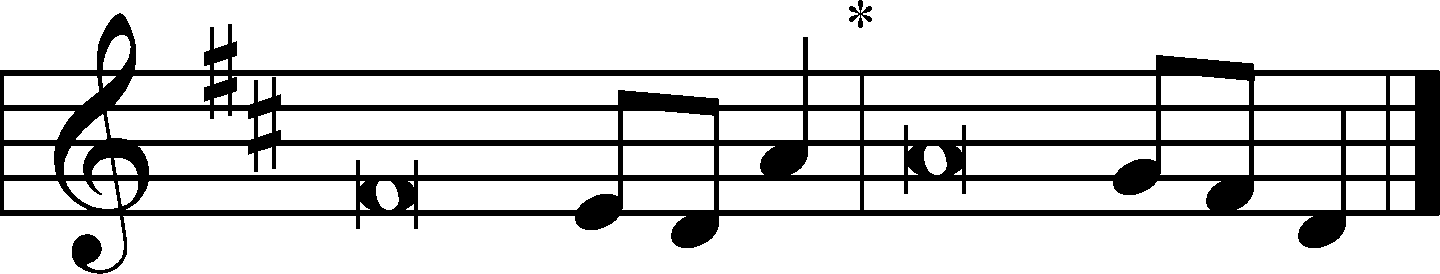 Come and hear, all you who | fear God,*
	and I will tell what he has done | for my soul.
Shout for joy to God, | all the earth;*
	sing the glory of his name; give to him | glorious praise!
Bless our God, O | peoples;*
	let the sound of his | praise be heard,
who has kept our soul among the | living*
	and has not let our | feet slip.
Blessèd | be God,*
	because he has not rejected my prayer or removed his steadfast | love from me!
Glory be to the Father and | to the Son
	and to the Holy | Spirit;
as it was in the be- | ginning,
	is now, and will be forever. | Amen.
Come and hear, all you who | fear God,*
	and I will tell what he has done | for my soul.Kyrie	p. 204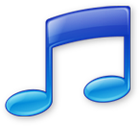 C	Lord, have mercy;Christ, have mercy;Lord, have mercy.Gloria in Excelsis	p. 204C	1 To God on high be glory    And peace to all the earth;    Goodwill from God in heaven    Proclaimed at Jesus’ birth!    We praise and bless You, Father;    Your holy name, we sing—    Our thanks for Your great glory,    Lord God, our heav’nly King.2 To You, O sole-begotten,    The Father’s Son, we pray;    O Lamb of God, our Savior,    You take our sins away.    Have mercy on us, Jesus;    Receive our heartfelt cry,    Where You in pow’r are seated    At God’s right hand on high—3 For You alone are holy;    You only are the Lord.    Forever and forever,    Be worshiped and adored;    You with the Holy Spirit    Alone are Lord Most High,    In God the Father’s glory.    “Amen!” our glad reply.Text: Stephen P. StarkeSalutation and Collect of the Day	p.205P	The Lord be with you.C	And also with you.P	Let us pray.          C	O God, the giver of all that is good, by Your holy inspiration grant that we may think those things that are right and by Your merciful guiding accomplish them; through Jesus Christ, Your Son, our Lord, who lives and reigns with You and the Holy Spirit, one God, now and forever.  Amen.SitOld Testament Reading	Acts 10:34–4834Peter opened his mouth and said: “Truly I understand that God shows no partiality, 35but in every nation anyone who fears him and does what is right is acceptable to him. 36As for the word that he sent to Israel, preaching good news of peace through Jesus Christ (he is Lord of all), 37you yourselves know what happened throughout all Judea, beginning from Galilee after the baptism that John proclaimed: 38how God anointed Jesus of Nazareth with the Holy Spirit and with power. He went about doing good and healing all who were oppressed by the devil, for God was with him. 39And we are witnesses of all that he did both in the country of the Jews and in Jerusalem. They put him to death by hanging him on a tree, 40but God raised him on the third day and made him to appear, 41not to all the people but to us who had been chosen by God as witnesses, who ate and drank with him after he rose from the dead. 42And he commanded us to preach to the people and to testify that he is the one appointed by God to be judge of the living and the dead. 43To him all the prophets bear witness that everyone who believes in him receives forgiveness of sins through his name.”     44While Peter was still saying these things, the Holy Spirit fell on all who heard the word. 45And the believers from among the circumcised who had come with Peter were amazed, because the gift of the Holy Spirit was poured out even on the Gentiles. 46For they were hearing them speaking in tongues and extolling God. Then Peter declared, 47“Can anyone withhold water for baptizing these people, who have received the Holy Spirit just as we have?” 48And he commanded them to be baptized in the name of Jesus Christ. Then they asked him to remain for some days.A	This is the Word of the Lord.C	Thanks be to God.Gradual	adapt. from Matthew 28:7; Hebrews 2:7; Psalm 8:6C  Christ has risen from the dead.
God the Father has crowned him with glory and honor.
He has given him dominion over the works of his hands; he has put all things under his feet.Epistle	1 John 5:1–8     1Everyone who believes that Jesus is the Christ has been born of God, and everyone who loves the Father loves whoever has been born of him. 2By this we know that we love the children of God, when we love God and obey his commandments. 3For this is the love of God, that we keep his commandments. And his commandments are not burdensome. 4For everyone who has been born of God overcomes the world. And this is the victory that has overcome the world—our faith. 5Who is it that overcomes the world except the one who believes that Jesus is the Son of God?     6This is he who came by water and blood—Jesus Christ; not by the water only but by the water and the blood. And the Spirit is the one who testifies, because the Spirit is the truth. 7For there are three that testify: 8the Spirit and the water and the blood; and these three agree.A	This is the Word of the Lord.C	Thanks be to God.StandAlleluia and Verse	p.205C	Alleluia, alleluia, alleluia.C	These things are written that you may believe that Jesus is the Christ, the Son of God.C	Alleluia, alleluia, alleluia.Holy Gospel	John 15:9–17P	The Holy Gospel according to St. John, the fifteenth chapter.C	Glory to You, O Lord.     9Jesus said: “As the Father has loved me, so have I loved you. Abide in my love. 10If you keep my commandments, you will abide in my love, just as I have kept my Father’s commandments and abide in his love. 11These things I have spoken to you, that my joy may be in you, and that your joy may be full.     12“This is my commandment, that you love one another as I have loved you. 13Greater love has no one than this, that someone lays down his life for his friends. 14You are my friends if you do what I command you. 15No longer do I call you servants, for the servant does not know what his master is doing; but I have called you friends, for all that I have heard from my Father I have made known to you. 16You did not choose me, but I chose you and appointed you that you should go and bear fruit and that your fruit should abide, so that whatever you ask the Father in my name, he may give it to you. 17These things I command you, so that you will love one another.”P	This is the Gospel of the Lord.C	Praise to You, O Christ.Nicene Creed	p.206C	I believe in one God,     the Father Almighty,     maker of heaven and earth          and of all things visible and invisible.And in one Lord Jesus Christ,     the only-begotten Son of God,     begotten of His Father before all worlds,     God of God, Light of Light,     very God of very God, begotten, not made,     being of one substance with the Father,     by whom all things were made;     who for us men and for our salvation came down from heaven     and was incarnate by the Holy Spirit of the virgin Mary and was made man;     and was crucified also for us under Pontius Pilate.     He suffered and was buried.     And the third day He rose again according to the Scriptures and ascended into heaven     and sits at the right hand of the Father.     And He will come again with glory to judge both the living and the dead,     whose kingdom will have no end.And I believe in the Holy Spirit,     the Lord and giver of life,     who proceeds from the Father and the Son,     who with the Father and the Son together is worshiped and glorified,     who spoke by the prophets.     And I believe in one holy Christian and apostolic Church,     I acknowledge one Baptism for the remission of sins, and I look for the resurrection of the dead     and the life T of the world to come. Amen.SitChildren's MessageSermon Hymn 	sts. 1-5   “Dear Christians, One and All, Rejoice”	# 556 SermonResponsive Hymn 	sts. 6-10   “Dear Christians, One and All, Rejoice”                   # 556 OfferingStandOffertory “Create in Me”		            	 # 956C  Create in me a clean heart, O God, and renew a right spirit within me.  Cast me not away from Thy presence; and take not Thy Holy Spirit from me.  Restore unto me the joy of Thy salvation; and uphold me with Thy free spirit.  Amen.  Prayer of the ChurchAfter each petition of the prayers:  After the final petition:Service of the SacramentPreface	p. 208P	The Lord be with you.C	And also with you.P	Lift up your hearts.C	We lift them to the Lord.P	Let us give thanks to the Lord our God.C	It is right to give Him thanks and praise.P	It is truly good, right, and salutary that we should at all times and in all places give thanks to You, O Lord, holy Father, almighty and everlasting God, for the countless blessings You so freely bestow on us and all creation. Above all, we give thanks for Your boundless love shown to us when You sent Your only-begotten Son, Jesus Christ, into our flesh and laid on Him our sin, giving Him into death that we might not die eternally. Because He is now risen from the dead and lives and reigns to all eternity, all who believe in Him will overcome sin and death and will rise again to new life. Therefore with angels and archangels and with all the company of heaven we laud and magnify Your glorious name, evermore praising You and saying:Sanctus	p. 208C	Holy, holy, holy Lord God of Sabaoth adored;Heav’n and earth with full acclaim shout the glory of Your name.  Sing hosanna in the highest, sing hosanna to the Lord;  Truly blest is He who comes in the name of the Lord!Text: Stephen P. StarkePrayer of Thanksgiving	p.209P	Blessed are You, O Lord our God, king of all creation, for You have had mercy on us and given Your only-begotten Son that whoever believes in Him should not perish but have eternal life.For Christ, our Passover Lamb, has been sacrificed. By His death, He has redeemed us from bondage to sin and death, and by His resurrection, He has delivered us into new life in Him.Grant us to keep the Feast in sincerity and truth, faithfully eating His body given into death and drinking His life’s blood poured out for our salvation until we pass through death to the promised land of life eternal.Hear us as we pray in His name and as He has taught us:Lord’s Prayer	p.209C	Our Father who art in heaven,     hallowed be Thy name, Thy kingdom come,     Thy will be done on earth as it is in heaven;     give us this day our daily bread;     and forgive us our trespasses as we forgive     those who trespass against us;      and lead us not into temptation,     but deliver us from evil.For Thine is the kingdom     and the power and the glory     forever and ever. Amen.The Words of Our LordP	Our Lord Jesus Christ, on the night when He was betrayed, took bread, and when He had given thanks, He broke it and gave it to the disciples and said: “Take, eat; this is My T body, which is given for you. This do in remembrance of Me.”In the same way also He took the cup after supper, and when He had given thanks, He gave it to them, saying: “Drink of it, all of you; this cup is the new testament in My T blood, which is shed for you for the forgiveness of sins. This do, as often as you drink it, in remembrance of Me.”Pax DominiP	The peace of the Lord be with you always.C	Amen.Agnus Dei	p. 210C	1  O Jesus Christ, true Lamb of God,    You take the sin of the world away;    O Jesus Christ, true Lamb of God,    Have mercy on us, Lord, we pray.2  O Jesus Christ, true Lamb of God,    You take the sin of the world away;    Have mercy on us, Jesus Christ,    And grant us peace, O Lord, we pray.Text: Stephen P. StarkeSitDistributionDistribution Hymns   “What a Friend We Have in Jesus”	# 770   “Lord, Keep Us Steadfast in Your Word”	# 655   “Love in Christ Is Strong and Living”	# 706StandNunc Dimittis	p. 211C	1 O Lord, now let Your servant     Depart in heav’nly peace,    For I have seen the glory    Of Your redeeming grace:    A light to lead the Gentiles    Unto Your holy hill,    The glory of Your people,    Your chosen Israel.2 All glory to the Father,    All glory to the Son,    All glory to the Spirit,    Forever Three in One;    For as in the beginning,    Is now, shall ever be,    God’s triune name resounding    Through all eternity.Post-Communion Collect	p.212A	Let us pray.We give thanks to You, almighty God, that You have refreshed us through this salutary gift, and we implore You that of Your mercy You would strengthen us through the same in faith toward You and in fervent love toward one another; through Jesus Christ, Your Son, our Lord, who lives and reigns with You and the Holy Spirit, one God, now and forever.C	Amen.Benedicamus	p. 212A	Let us bless the Lord.C	Thanks be to God.Benediction	p.212P	The Lord bless you and keep you.The Lord make His face shine on you and be gracious to you.The Lord look upon you with favor and T give you peace.C	Amen.Closing Hymn “Jesus Lives! The Victory’s Won”	# 490AcknowledgmentsUnless otherwise indicated, Scripture quotations are from the ESV® Bible (The Holy Bible, English Standard Version®), copyright © 2001 by Crossway, a publishing ministry of Good News Publishers. Used by permission. All rights reserved.Created by Lutheran Service Builder © 2024 Concordia Publishing House.SitAnnouncements      After the announcements, please stand for the closing Doxology.Doxology				 			  #805Praise God, from whom all blessings flow; Praise Him, all creatures here below; Praise Him above, ye heav’nly host: Praise Father, Son, and Holy Ghost.  Amen.Go and Serve the LordAcknowledgments Unless otherwise indicated, all scripture quotations are from The Holy Bible, English Standard Version, copyright © 2001 by Crossway Bibles, a division of Good News Publishers. Used by permission. All rights reserved.  Created by Lutheran Service Builder © 2006 Concordia Publishing House.The Liturgist & Preacher: 	     Rev. Robert BriggsThe Acoloyte:                                                           The Sound System:  	    Retha Taylor & Emily Roeglin	The Organist:	Mrs. Donna Boyd Altar Flowers – are placed by the Koch Memorial Fund to the Glory of God.         Altar Flowers needed for: June 2 & 30LWML-Lights Bake Sale – We have a date for our bake sale!  Our sale will take place on June 23 – the sale will start before the 8:15 a.m. Adult Bible Study.  The Bake Sale Volunteer sign-up sheet is located on the table in the back of the church.  If you are not a baker or goodie maker, we can still use your help during the sale.  And, if you are unable to help with baking home-made goodies or during the sale, a cash or check donation will support our efforts as well.  All proceeds from our sale will benefit our missionary Rev. Hanson.LWML–Lights Meeting will be today, May 5 at noon.  All ladies are welcome!May Beacon – is on the table in the front entrance of church.  Prayers for our Church and Community Weeks of May 5 (front) and May 12 (back).    Each week we pray for members of our Church and our Community.  At the end of the service the Ushers will pass out the new prayer list.  Concordia University – Wisconsin “Kammerchor Spring Tour 2024” will be at Chapel of the Cross, 11645 Benham Rd., St. Louis, MO on Tuesday, May 7th at 7:00 p.m. BLESSED SAVIOR’S CALENDARMay 5 – May 12, 2024TODAY:	Sunday	  8:15 a.m. Bible Class (McKenna)	  9:30 a.m. Worship Service w/Holy Communion	  10:45 a.m. Bible Class (Pastor)May 05		10:45 a.m. Sunday School & High SchoolMONDAY: 	  May 06	TUESDAY:	 May 07	 WEDNESDAY:	2:30 p.m. Pastor’s Adult Bible Study May 08                 6:00 p.m. Bible Study (McKenna) THURSDAY:	7:00 p.m. Elders	May 09          	FRIDAY:	Pastor - Day with familyMay 10	SATURDAY: 	10:00 a.m. Drive Thru PrayersMay 11	Pizza Lunch to FollowNEXT	Happy Mother’s DaySUNDAY           8:15 a.m. Adult Bible Study (McKenna)	Mite Box & TEAM Collection	9:30 a.m. Worship Service 	10:45 a.m. Adult Bible Class (Pastor)	10:45 a.m. Sunday School & High SchoolMay 12	12:00 p.m. LWML – Lights Meeting   Please Join Us                                             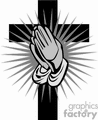 You are cordially invited to join in with
the members of your Board of
Evangelism as we reach out to our
neighbors in a simple but very
meaningful way!Let them know how much God
loves them and that we love them too:
SPRING DRIVE-THRU PRAYER EVENTSaturdayMay 11, 202410:00 AM – 12:00 PMPizza Lunch to FollowOur drive-thru prayers are a simple activities in which we invite passing motorists to pull into our parking lot to pray with us.  As they drive in, they are met by one of our volunteers who explains that we are there to pray with them about any concerns, challenges, needs, etc. they may have, thus letting them know how much God and Blessed Savior’s members love them. We also invite them to a special prayer service where our members pray for them again.This is an easy and effective way to reach out to our neighbors with God’s love, and you don’t need to pray if you are uncomfortable praying with strangers.  We also need volunteers to hand out drinks and snacks to our neighbors, hold signs inviting them in, etc.First of all, then, I urge that supplications, intercessions, and thanksgivings be made for all people,1 Timothy 2:1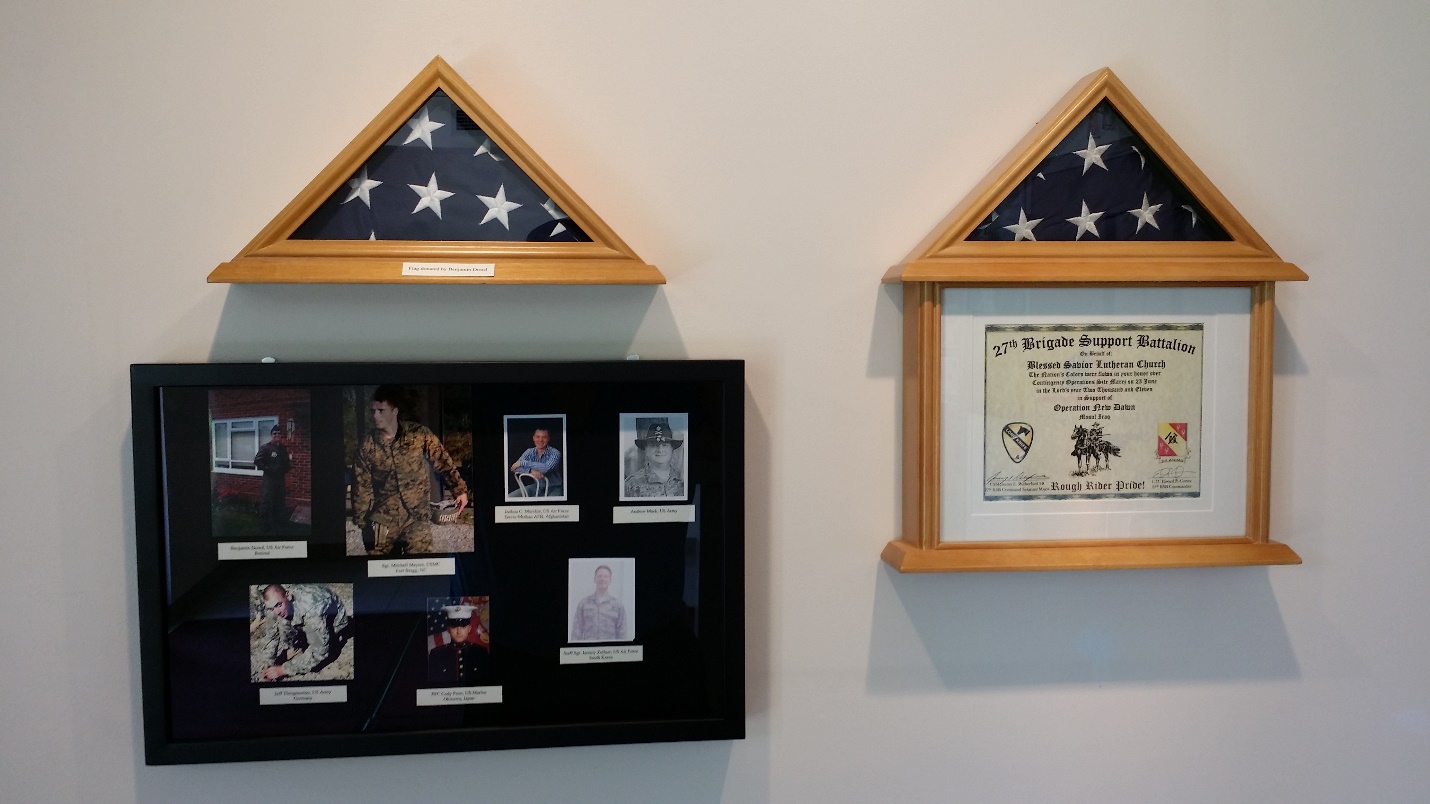 Military DisplayWe honor the members of our congregation and members of their family who are in active military service in our military display found in the narthex.  (During the month of November, we honor and remember our military veterans.)  If we do not have someone from your family who is currently active in the military, please share that information with Paula so that we can include them!  It is simple to do, just provide your name, service member's name, service member's relationship to you (nephew, granddaughter, etc.), what branch of the service they are in, and year service member entered the military.  Please provide a photo as well.  Thank you for helping us recognize those individuals who are serving in our military.May 5                       6th Sunday of Easter             1 John 5:3“For this is the love of God, that we keep his commandments. And his commandments are not burdensome.” God’s commandments are not burdensome, but that’s only true for Christians precisely because we know that we are not saved by our keeping of the Law. We are saved by grace. Therefore, we are set free by grace to walk in newness of life, to grow in faithfulness, and rejoice in the Law of the Lord, loving God and our neighbor by keeping His commandments.Our Response to God’s Love – April 28, 2024General Offerings….				$  2,131.00		Misc. 						$     600.00Total response for week of: April 28 	$  2,731.00Weekly Budget Needed			$- 3,800.00				Deficit		$-  1,069.00Blessings Upon BlessingsAnniversary Campaign- Update                                       Wk of 4/28                          	YTDDebt Reduction           $         0.00                               $  4,210.00Improvement/Banners $      10.00                          	      $  1,655.00                                     $      10.00                               $   5,865.00Our Special Prayers and IntercessionsServing in our Armed Forces – Andrew Mack, Paul Hackett, Jay Warren, Michael Rice, Caleb McElyea, Jeff Throgmorton, Adam Guercio, Chance Glover, Cody Guercio, Danny Chung, Zayne Glatz, Alanna Kreppert, James Adelhardt, Sean Bentrup, Wesley Peach, Jordan Rolf, Anne Heintzelman, Austin Dreckshage, Ken Leppert II, Shelby Croghan, Richard Vengels & Brandon Wing.  *Please note: Those who are named in our special prayers and intercessions list are placed there by members of our congregation.  St. Paul tells us in 1Timothy 2:1-2:  “I urge, then, first of all, that requests, prayers, intercessions and thanksgivings be made for everyone – for kings and all those in authority, that we may live peaceful and quiet lives in all godliness and holiness. This is good, and pleases God our Savior.”  Those named remain joyfully in our prayers until the person who requested our prayers removes them or until the Lord resolves their need.  Therefore, as St. Paul tells us in Philippians 4:6 “Do not be anxious about anything, but in everything, by prayer and petition, with thanksgiving, present your request to God.PLord, In Your mercy.CHear our prayer.POne God, now and forever.CAmen.